Pebble Painting
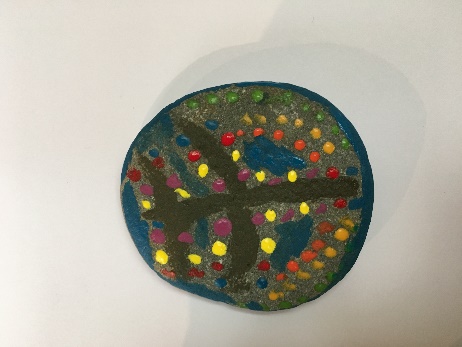 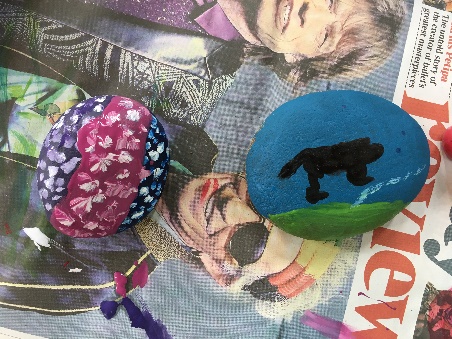 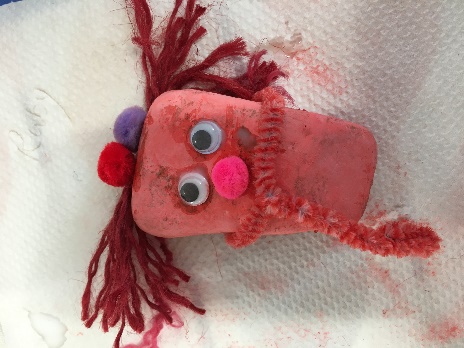 You will need:Some smooth pebbles from the beach or interesting shaped rocksAcrylic paintsBrushesPipe cleaners/wool for hairGoogly eyesAprons, or old shirts.Let the children choose a pebble and decide what to paint. This could be an animal, cartoon character, mythical creature or anything. This could be linked to a story you have told (St Petroc and the dragon, Peter the fisherman, Noah’s ark). Acrylic paints don’t wash out, so beware! Encourage children to make up a story using their painted pebbles.